Pender County Parks and Recreation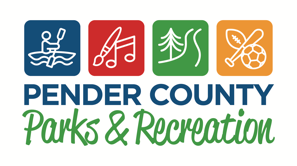  Spring Sand Volleyball LeagueSeason:The season is 8 weeks long with a championship on week 9, weather permitting. Tuesdays April 2nd through May 28th.  The final Tuesday of the season will be the championship with the four highest seeded teams playing to determine the 2024 Spring Sand Volleyball Champions. Playing Field and equipment:All games will be played at the sand volleyball courts at Hampstead Kiwanis Park.The regulation game ball will be provided by Pender County Parks and Recreation. Pender County Park RulesNo petsNo tobacco products of any kind (including e-cigs) except in the parking lot.No alcoholNo foul languagePlayers:All participants must be at least 14 years old prior to the first game.All players must be on the roster list before the season begins. Teams:Each team has a captain who will be the point of contact for Pender County staff.Each captain must provide a roster to Pender County Parks and Recreation before the first game. A roster must list a minimum of four but a maximum of 10 eligible players for the team.Teams can consist of four players on the court at once. Teams must have at least three players on the court at all times to avoid a forfeit. The Match:Each team will play at least one match every Tuesday. Each match will consist of a best 2 out of 3 game series. The match will have a time limit of 45 minutes.The first two games will be played to 21 rally scored with no cap.If a third game is required, it will be played to 15 rally scored.Game Rules:Bad mouthing and explicit language is strictly prohibited. A team is allowed a maximum of three contacts before the ball must be sent over the net.If two or more players contact the ball at the same time it is considered one hit and the players involved may not participate in the next hit. A player may not cause a ball to come to rest during contact. Carrying, palming, and throwing the ball are prohibited. A ball that touches the boundary line is fair. At the time of service all players must be inside the boundaries of the court.Players do not have to play in set positions or rotate. Players must maintain the same service order throughout the entire match.If a player is a substitution, they must return to the same spot in the service order.Service:A legal serve will take place from behind the team’s rear boundary line.Serving player must remain behind the rear line until the ball has been served. If the player serves in the air, they can land on or inside the line. A legal serve must cross over the net. The serve can touch the net on the way over. Play at Net:Player contact with the net is prohibited. In blocking, a player may touch the ball beyond the net provided that they do not interfere with opponent’s play or touch the net. Blocking a spike at the net is not considered a hit.Attacking the serve is prohibited. Common Violations:Double Hit: When a player touches the ball twice in a row, or if the ball touches two parts of the players body in succession. A player stepping over the rear boundary line on a serve. A return volley of three hits without at least one hit from a female player and one hit from a male player.Contacting the ball illegally (carrying, throwing, palming).Failure to serve in the correct order. Failure to serve the ball over the net legally. Pender County management is empowered to resolve all issues and problems at their discretion. Pender County reserves the right to refuse services to any party for any reasonable cause.